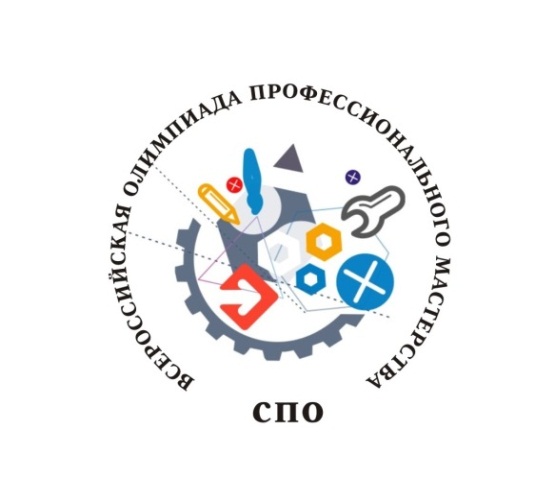 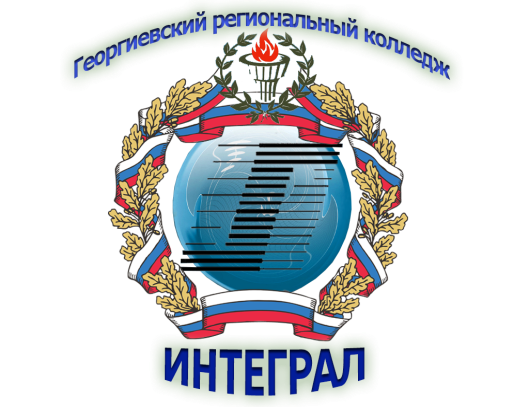 Всероссийская олимпиада профессиональногомастерства по укрупненной группе специальностей СПОУГС 29.00.00 Технологии легкой промышленностиРегиональный этап.18–19 февраля 2021 года